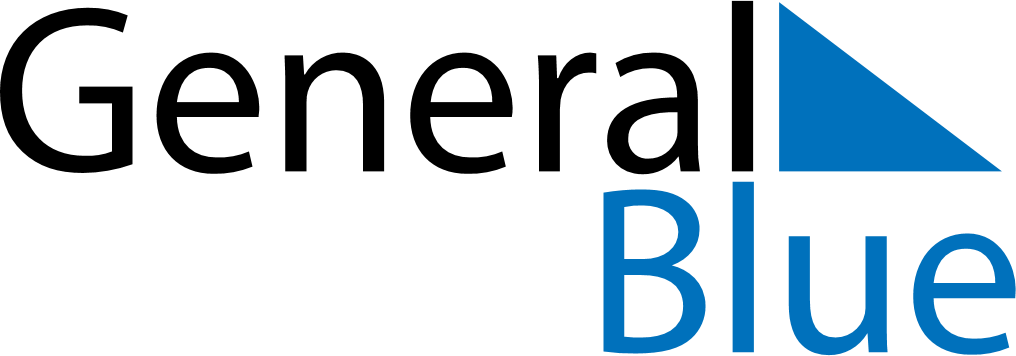 Aruba 2024 HolidaysAruba 2024 HolidaysDATENAME OF HOLIDAYJanuary 1, 2024MondayNew Year’s DayJanuary 25, 2024ThursdayBetico Croes DayFebruary 12, 2024MondayShrove MondayMarch 18, 2024MondayNational Anthem and Flag DayMarch 29, 2024FridayGood FridayMarch 31, 2024SundayEaster SundayApril 1, 2024MondayEaster MondayApril 27, 2024SaturdayKings DayMay 1, 2024WednesdayLabour DayMay 9, 2024ThursdayAscension DayJune 24, 2024MondayDera GaiDecember 5, 2024ThursdaySt. Nicholas’ EveDecember 25, 2024WednesdayChristmas DayDecember 26, 2024ThursdayBoxing Day